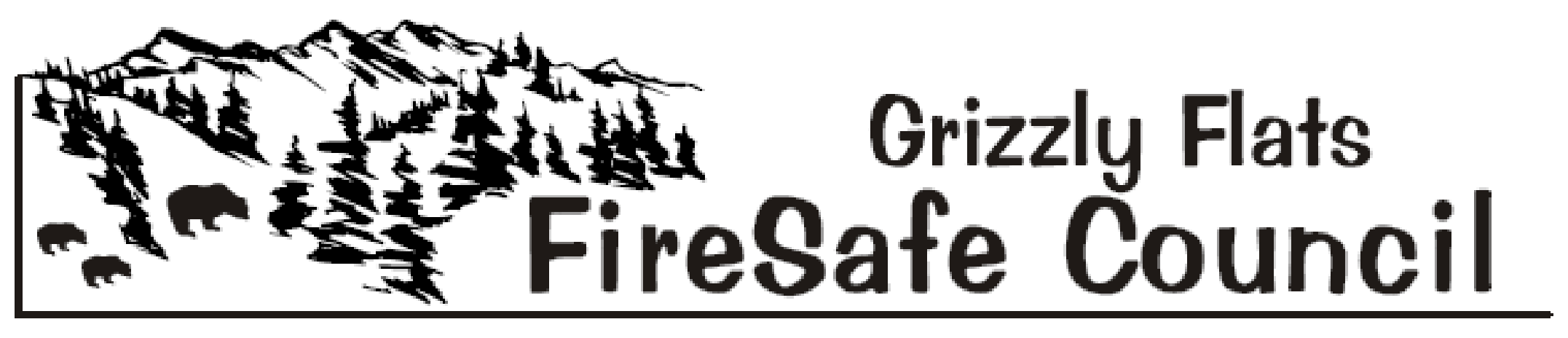 Agenda-March 6, 2021 9:30 a.m.- Telephone Meeting1) Call to order 2) Flag Salute 3) Roll Call  4) Meeting Room Cleanup Volunteers & Timekeeper Volunteer5) Approval of the March 6, 2021 Agenda 6) Approval of the February 9, 2021 Minutes 7) Treasurer’s Report- Robin Kelley 8) Public Comment 	(Limited to 3 minutes - only for items not on the agenda)9) Council Member Comments	(Limited to 3 minutes - only for items not on the agenda)10) Agency ReportsBOS Reports District 2 Supervisor. – George Turnboo Pioneer Fire Protection District –Chief Mark Matthews/Battalion Chief MikeStutts/Fire Marshal Kara Garrett       C.  Department of Transportation (DOT) – Brian Mullens         D.  Grizzly Flats Community Service District - Kim Gustafson       E.  Sheriff – John D’Agostini/Jack Kerruish        F.  El Dorado County Fire Safe Council - Ernie Lory        G.  California Highway Patrol – Public Information Officer - Andrew Brown       H. USFS - District Ranger Scot Rogers/Rick HopsonI  Amador El Dorado Unit Cal Fire - Public Information Officer- Diana Swart       J.  Neighboring Fire Safe Councils Aukum/Fairplay Omo RanchPleasant Valley 11) Old Business     Annual BBQ Fundraiser/Firewise-Day-  Mark Almer/David Manske Discussion/Action itemGFFSC Vacancies – Mark Almer/Ernie Lory- Discussion/Action Item	AT&T Phone Issues- Mark Almer/Kelly Krohn/Phill Dayton Discussion/Action ItemCapps Crossing Road Issues- Mark Almer Discussion/Action12) New BusinessA, Church Clean Up- Mark Almer- Discussion/Action Item13) Committee Reports Public Outreach Coordinator – Deb GregoryDefensible Space - Steve Frasier/Robin KelleyGrants – Ernie Lory/Kelly Krohn/David ManskePublic Education – Deb Gregory/Kelly Krohn/Molly Irish/Logan GregoryFundraising- Kelly Krohn/Robin Kelley/David Manske14) Public Announcements 15) For the Good of the Order 16) AdjournRegular Local Fire Safe Councils and District Meetings:Grizzly Flats FSC - 1st Saturdays 9:30 AM, Telephone Meeting (Temporary)Pioneer Fire Protection District - 2nd Tuesdays 6 PM, Station 38Pleasant Valley FSC - 2nd Thursdays 7 PM - Pleasant Valley Community HallAukum/Fairplay FSC- 3rd Wednesdays 7 PM - Pioneer Park HallOmo Ranch FSC - 4th Saturdays 9 AM – Indian Diggings School